Dog Days Dressage Schooling Show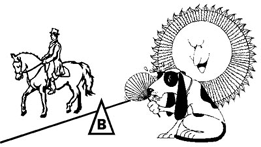 All Breeds Welcome!!!!Sept. 3th 2022Washington County Fairgrounds – Lake Elmo, MNA fun show managed by Minnesota Half Arabian Horse AssociationMail to: Mary Munger, 5311 165th Street N., Hugo, MN, 55038merrymeadow@msn.com.--Cell -651-387-2500.Classes will not run in the order listed if two or more rings are used-CHECKS PAYABLE TO MHAHA—Entries must be received by: SAT. AUG 20--- CHECK FOR ENTRIES MUST BE RECEIVED BEFORE FINALIZATION OF RIDE TIMES----- NO REFUNDS ON ENTRY FEES OR PREPAID STALL AFTER CLOSING DATEHORSE’S NAME:	HORSE’S BREED: 	RIDER’S NAME: 	ADDRESS: 	  E-MAIL ADDRESS:                                                                                                                                                                   	PLEASE, PRINT CLEARLY ALL ABOVE INFORMATION----- RIDE TIMES will be posted on our MHAHA website! PHONE NUMBER------------------------------------CLASS SPONSORSHIPS- $5.00 EACH-I WOULD LIKE TO SPONSOR CLASSES- #S #-----#-----#-----#-----TOTAL---------                     _______________________________________________________________________LIST YOUR CLASS NUMBER AND DESCRIPTION OF CLASS BELOW:CLASS # _____ NAME:		AMOUNT:	CLASS # _____ NAME:		AMOUNT:	CLASS # _____ NAME:		AMOUNT:	CLASS # _____ NAME:		AMOUNT:	CLASS # _____ NAME:		AMOUNT:	FEE PER CLASS: $20.00                                      FEE FOR ELECTRIC HOOKUP $25.00                                          TOTAL OF CLASSES     -----------------------------STALL: $40   No bedding provided (No jump out fee)                                            OFFICE FEE                                      $15Stalls are available Sept 2, Fri.3:00 P.M. to Close of Show on Sat.	Stable with Farm/or Stable with                                                                  STALL FEE ---------------------------------------------------                                                                                                                   ELECTRIC HOOKUP                     $25--------------------------------------------------------------------                                                                                                                                            TOTAL OF SPONSORED CLASSES $5.00 EACH  ------------------------------------------------------------------------------------------------	TOTAL	*SEND PAYMENT/ENTRY FORM/CURRENT NEGATIVE COGGINS ALL TOGETHER*ENTRY AGREEMENT/LIABILILTY RELEASE:I agree, in consideration for my participation in this competition, to the following:I am fully aware that horses and horse sports involve inherent risks of accident, including but not limited to: broken bones, head injury, trauma, suffering, and death.  I agree to release MHAHA (Minnesota Half Arabian Horse Association, its owners, staff, volunteers and anyone involved in the show from all claims due to harm to myself, my equipment, or my horse at the competition. I agree to indemnify MHAHA and to hold them harmless in respect to any claims for harm caused to me, my equipment, or my horse at the competition.RIDER SIGNATURE: 	DATE: 	PARENT/GUARDIAN SIGNATURE (IF RIDER UNDER 18):	NO REFUNDS ON ENTRY FEES OR PREPAID STALLS AFTER CLOSING DATE